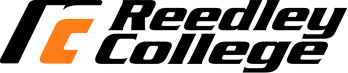 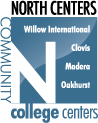 Reedley CollegeStudent Learning Outcome Assessment Advisory CommitteeA Subcommittee of Program ReviewEileen Apperson · Erik Fritz · David Clark · Kelly Fowler · Michelle Johnson · Randy Genera · Jon McPhee Nancy Marsh · Tina Luera · Stephanie Curry · Erica Johnson · Lisa McAndrews · Doris GriffinAgenda/MinutesJanuary 27, 201112:00-1:00pmPCR (RC), AC1 270 (WI), AV1 101D (MC)Present: Eileen Apperson, Erik Fritz, David Clark, Kelly Fowler, Michelle Johnson, Randy Genera, Jon McPhee, Stephanie Curry, Erica Johnson, Lisa McAndrews, Doris GriffinUpdates:Graduate survey—Michelle has updated the Graduate Survey as per ASB suggestions.  Eileen will place the survey on College Council’s next agenda in February.Board report—Eileen and Maggie Taylor (FCC SLO Coordinator) will be presenting SLO Mapping and Meeting Proficiency to the Board on 2.1.11.  The trial run with the Chancellor’s Cabinet was well received.Work ahead of usDegree outcomes for blended degrees—It was decided by the committee that we should pursue one, “smaller” blended degree—Physical Science.  Erik and Eileen will work together to gather key instructors who will compromise on a degree outcome(s) and assessments.Keeping inventory—Eileen and Erik will work together to take inventory of SLO assessment progress.  Several email reminders will go out to the campuses reminding staff to upload all current documentation by March 1.  Eileen and Erik will split the task and take inventory after March 1.GELO Assessment Summary draft—The form was modified to include Course Outcomes column.  This form will be an informational item to be shared with the Senates and College Councils.Degree Summary draft—leave for a later discussionPay proposal for adjuncts running programs—Eileen will forward the proposal to the College President.Making data public—what and how—Michelle will place assessment conclusions on her upcoming IR website.Revisiting the reporting forms—The committee decided to leave the report as is (Eileen to correct first line and repost) until fall 2011.  The form will be revised at that time once more feedback is received.